Nominácie na Majstrovstvá Európy 2017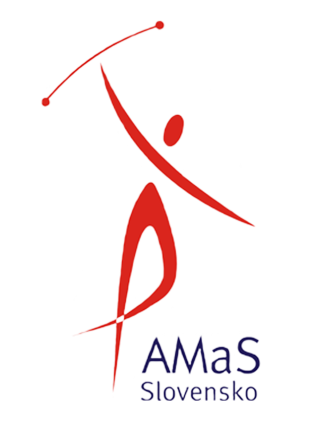 červeným sú označené navrhnuté umiestnenia, ktoré budú nominované v prípade odmietnutia nominácii alebo povolenia navýšených kvótSOLO FORMATIONS:BATON CADETS:BATON JUNIORS:BATON SENIORS:POM-POM CADETS:POM-POM JUNIORS:POM-POM SENIORS:MIX CADETS:MIX JUNIORS:MIX SENIORS:BATONFLAG MINI FORMATION-JUNIORS:BATON FLAG MINI FORMATION-SENIORS:GROUPS CATEGORY:BATON GROUPS  ( CAD = cadets, JUN = juniors, SEN = seniors )POM-POM GROUPS ( CAD = cadets, JUN = juniors, SEN = seniors )BATON FLAG GROUPS ( JUN = juniors, SEN = seniors )MIX GROUPS ( CAD = cadets, JUN = juniors, SEN = seniors )BATON CLASSIC GROUPS  ( CAD = cadets, JUN = juniors, SEN = seniors ) CLASSIC POMPOM GROUPS  ( CAD = cadets, JUN = juniors, SEN = seniors )QuotaPersonCompetitors last and firstname–solo/duo-trio1Solo1ASANKAKysucké N.MestoZuzana Stoláriková2Solo1FLOWERSPrešovSoňa Mojžišová3sólo1MERCIZáhorská Ves1duo-trio3FLOWERSPrešovSoňa Mojžišová, Alexandra Krištanová, Adela Petrušová2duo-trio3ASANKAKysucké N.MestoTerézia Nová, Victoria Jarabicová, Nina Trnovcová3duo-trio3ROYALZálesieNeita Csiaki, Vivienne Kelemenová, Silvia Safková1Mini7FLOWERSPrešovS. Mojžišová, A.Krištanová, N. Pavúková, A. Petrušová, D. Čačková, M. Megelová, L. Stredńáková2Mini6DIANAŽilinaB. Krčová, N. Bezáková, N. Škorvánková, K. Kuchárová, A. Kušnieriková, S. Polková3Mini7DIRIDONKYPrešovA. Lichvárová, K. Szilágyová, B. Lehetová, A. Mičková, T. Dziaková, L. Vargová, T. ŠkreptákováASANKAQuotaPersonCompetitors last and firstname – solo / duo-trio1Solo1TINABratislavaAlena Hanzenová2Solo1FLOWERSPrešovSofia Tarasovičovásolo1EDITStaškovKamila Kobolková1duo-trio3ELLAMalackyEliška Bačová, Alica Blažková, Júlia Baťková2duo-trio2EDITStaškovKamila Kobolková, Petra Kaduchová3duo-trio3FLOWERSPrešovKlaudia Imrichová, Sofia Tarasovičová, Ľudmila Žedenyová1Mini7FLOWERSPrešovK. Imrichová, S. Tarasovičová, Ľ. Žedenyová, S. Blichová, V. Ředinová, K. Kičurová, D. Straková2Mini6ELLAMalackyE. Bačová, A. Blažková, J. Baťková, N. Slezáková, N. Kovarovičová, S. Kovarovičová3Mini7DIANAŽilinaN. Kušnieriková, S. Straková, L. Štibraná, M. Synáková, E. Jiričková, V. Hederová, N. KubicováQuotaPersonCompetitors last and firstname – solo / duo-trio1Solo1KORDOVÁNKYRajecPetra Cibulková2solo1TINABratislavaMonika Gulášová3solo1BELLATurzovkaLaura Gajdičiarová1Solo-two baton1DIANAŽilinaAnetaŠumpíková2Solo-two baton1FLOWERSPrešovKristína KlovaničováSolo-two baton1EDITSTAŠKOVSimona Škulaviková1Solo baton man1KORDOVÁNKYRajecOliver Kubačák1duo-trio3TINABratislavaStella Mrázová, Monika Gulášová, Sára Maková2duo-trio3FLOWERSPrešovBarbora Majerníková, Leonóra Vaiti, Tatiana Husárová3duo-trio3DIANAŽilinaDominika Mičechová, Lenka Sabová, Katarína LancováNELLY1Mini7TINABratislavaS. Mrázová, M. Gulášová, S. Maková, L. Karšaiová, K. Valčeková, J. Hromádková, S. Heldová2Mini7FLOWERSPrešovB. Majerníková, L. Vaiti, T. Husárová, K. Klovaničová, N. Smreková, B. Fottová, T. Koššalová3Mini7BELLATurzovkaL. Gajdičiarová, T. Smädišová, M. Niniková, D. Dlhopolčeková, P. Jarošová, A. Bernátová, K. KrčmárikováTEDASKYQuotapersonCompetitors last and firstname – solo / duo-trio1Solo1BONAPovažská BystricaSimona Juríčková2Solo1KORDOVÁNKYRajecLinda Miškolciovásolo1Cheeky girlsKrompachySofia Čurillová1duo-trio3NELLYPúchovAnetka Murínová, Veronika Kuchtová, Sára Ondričková2duo-trio3BONAPovažská BystricaVanesa Gardianová, Lenka Stopková, Simona Juríčková3duo-trio2EDITStaškovAlžbeta Vyšlanová, Aneta TrnkováSHINING STARS1Mini7BONAPovažská BystricaL. Stopková, Z. Bajzová, V. Gardianová, K. Kalinajová, L.Šteinigerová, S. Hajná, K. Oselská2Mini7NELLYPúchovS.Halušková, A.Murínová, S.Ondričková, S. Kmošenová, A. Kohutiarová, L. Belásová, N. Pojezdalová3Mini7EDITStaškovA. Vyšlanová, A. Trnková, L. Jánošíková, J. Belková, N. Krištofíková, L. Králiková, S. KrivulčíkováQuotaperson1Solo1BONAPovažská BystricaAdriana Juríčková2Solo1NELLYPúchovRomana Halušková3solo1SHINING STARSPrakovceLaura RumanskáCHEKKY GIRLS1duo-trio3NELLYPúchovRomana Halušková, Valika Satinová, Rebeka  Ondričková2duo-trio2BONAPovažská BystricaTimea Lazarová, Adriana Juríčková3duo-trio3SHINING STARSPrakovceTimea Bodnárová, Lea Gregová, Petra KrajňákováCHEKKY GIRLS1Mini7BONAPovažská BystricaA. Juríčková, T. Lazarová, V. Ondrejková, P. Bušovská, S. Gardianová, A.Kalinajová, S. Šamajová2Mini7EDITStaškovK. Kobolková, P. Kaduchová, M. Zajacová, M. Cyprichová, P. Kriščáková, L. Pakošová, R. Hnidková3Mini	7NELLYPúchovE.Geregová, S.Kutejová, K.Katunincová, V.Satinová, R.Ondričková, R.Kováčová, S.HudecováSHINNING STARSquotapersonCompetitors last and firstname – solo / duo-trio1Solo1NELLYPúchovNina Chovančeková2Solo1Individuálny členSabinovMelánia Daňková3soloKORDOVANKYRajecBarbora Rizmanová1duo-trio3BONAPovažská BystricaZuzana Kardošová, Romana Miklošová, Klára Michaldová2duo-trio3CHEEKY GIRLSKrompachyDaniela Pokrivčáková, Ivana Filipová, Soňa Micherdová3duo-trio2NELLYPúchovPetra Karasová, Helena RosinováTEDASKY1Mini7BONAPovažská BystricaZ. Kardošová, R. Miklošová, J. Hrnčíková, K. Michaldová, R. Podmaníková, J. Strašíková, N. Kresáňová2Mini7TEDASKYSabinovS. Blaščáková, L. Jendrichovská, N. Lukáčová, V. Lukáčová, N. Miščíková, L. Mitrová, D. Olšiaková3Mini7CHEEKY GIRLSKrompachyV.Pindrochová, I. Filipová, S. Micherdová, M.Širilová, T.Kazárová, M.Czebríková, K. Ondášováperson1Mini f.6NELLYPúchovL. Drábová, N. Pojezdalová, P. Hájovská, A. Kotešovcová, I. Revúca, S.Imrišková2Mini f.7EDITStaškovJ.Pytelová, N.Bulejová, N.Krištofíková, T.Maslíková, L.Badžgoňová, V.Veselková, V.Číšecká3Mini f.7ASANKAKysucké N.MestoN.Kvašňovská, Z.Stoláriková, A.Hartelová, V.Jarabicová, N.Trnovcová, T.Nová, B.JantováPRAKOVCEperson1Mini f.7KORDOVÁNKYRajecV. Bieliková, N. Straňanková, V. Buchová, M. Kasmanová, E. Ondrušová, A. Martinková, O. Kubačák2Mini f.7ASANKAKysucké N.MestoS.Šutáková, M.Hulínová, M.Vlčková, B.Brisudová, T.Jantová, K.Súkeníková, L.Pastorková3Mini f.7SHINING STARSPrakovce L. Rumanská, P. Krajňáková, M. Lanyiová, R. Jančíková, E. Moskalová, L. Gregová, S. Jägerováperson1Mini f.7KORDOVÁNKYRajecP. Cibulková, M. Mičechová, B. Rizmanová, T. Okruhlicová, T. Janeková, L. Dorínska, K. Ondrejková2Mini f.7ASANKAKysucké N.MestoD.Číčalová, H.Gazdíková, L.Mihalcová, K.Stoláriková, R.Panáková, A.Trúchla, L.Javoríková3Mini f.6NELLY PúchoovN. Staňová, S. Slemenská, M.Pijaková, V. Ladecká, P. Pilná, A. Murínováperson1Mini f.7ESTRELLA Rimavská SobotaV. Litavská, D. Petrincová, V. Sajková, A. Holíková, V. Molnárová, L. Fazekašová, E. Csanková2Mini f.7LABIPrešov N. Kačmarová, N. Kraviarová, E. Gernátová, S. Novotná, V. Bednárová, K. Balúchová, V. Hlubeňováperson1Mini f.7BELLATurzovkaT. Smädišová, M. Niniková, D. Dlhopolčeková, P. Jarošová, A. Bernátová, L. Bebčáková, K. Furdanová2Mini f.7EDITStaškovS.Ondrušková, S.Škulaviková, T.Mravcová, D.Hrušková, L.Balalová, S.Pakošová, L.LigockáQuotaAge categoryGroup namePerson1.kadetFLOWERSPrešov2.kadetASANKAKysucké Nové Mesto3kadetSAŠETKYHlohovecDIRIDONKY1.juniorDIANAŽilina2.JuniorELLAMalacky3juniorLABIPrešov1.SeniorFLOWERSPrešov2.SeniorASANKAKysucké Nové Mesto3.SeniorVARANOVIAVranov nad TopľouQuotaAge categoryGroup namePerson1.kadetBONAPovažská Bystrica2.kadetNELLYPúchov3kadetDREAMSKysucké Nové MestoMARIJA1.JuniorBONAPovažská Bystrica2.JuniorNELLYPúchov3JuniorEDITStaškovMARIJA1.SeniorBONA Považská Bystrica2.seniorNELLYPúchov3seniorKORDOVÁNKYRajecMARIJAQuotaAge categoryGroup namePerson1.seniorDIANAŽilina1seniorSAŠETKYHlohovec2seniorTAKTIKSobotišteQuotaAge categoryGroup namePerson1.kadetSHINING STARSPrakovce2.kadetKORDOVÁNKYRajec1.JuniorKORDOVÁNKYRajec2.JuniorSHINING STARSPrakovce3.juniorTAKTIK Sobotište1.SeniorTINABratislava2seniorASANKAKysucké Nové MestoQuotaAge categoryGroup namePerson1.kadetTAKTIKSobotište2kadetVARANOVIAVranov nad Topľou3kadetTEDASKY Sabinov1.juniorESTRELLARimavská Sobota2juniorROYALZálesie1seniorVARANOVIAVranov nad Topľou2seniorESTRELLARimavská SobotaQuotaAge categoryGroup namePerson1seniorLABIPrešov2seniorESTRELLARimsavská Sobota